От 5 лет (приложение 4) Все по порядку.Научив ребенка раскладывать по порядку предметы, вы поможете ему правильно организовать свой деньВам понадобитсяПредметы, которые можно разложить по порядку. Например: - карандаши разных предметов -длинные, покороче и совсем короткие;- пуговицы – большие, средние, маленькие;-палочки разной длины;- разноцветные предметы – темные и светлые;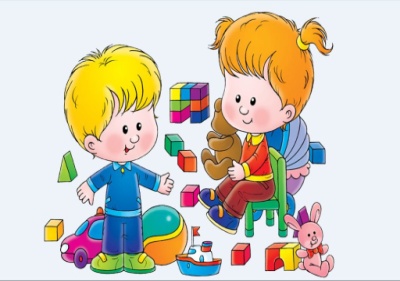 - игрушки маленькие и большие; -игрушки (куклы) старые и новые;-одежда легкая и потеплее.Порядок действийПодберите предметы, которые можно разложить по порядку.Сложите их все вместе на полу или на столе.Сядьте напротив ребенка так, чтобы отобранные предметы оказались между вами.Объясните ребенку, каким  образом необходимо разложить предметы: от самых коротких к более длинным, от светлых к темным, от маленьких к большим и т.д.Попросите ребенка разложить предметы по выбранному принципу.Если возникают затруднения, объясните еще раз или покажите, что надо делать.Выберите другую группу предметов и продолжите игру.Возможные варианты. Попробуйте сгруппировать разные предметы, по какому – нибудь признаку.Внимание. Убедитесь, что все  выбранные вами предметы абсолютно безопасны для ребенка.